Glebe School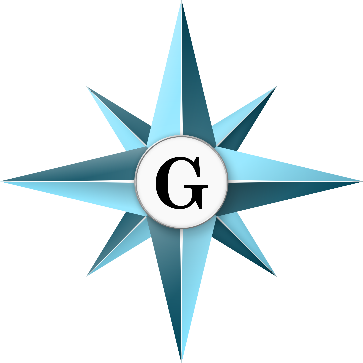 Hawes Lane, West Wickham, BR4 9AE      Headteacher: Mr I Travis                             Telephone:  020 8777 4540Fax:	    020 8777 5572email:	    admin@glebe.bromley.sch.ukrecruitment@glebe.bromley.sch.ukApplication Form for Teaching AppointmentsPost:	 Head of Business Studies & ICT1.	Personal details (BLOCK CAPITALS)2.	Teacher training – please give details3.	Other education, qualifications and training (excluding initial teacher training)4.	Current or most recent post (including initial teacher training placement)5.	Previous teaching/employment experiencePlease start with most recent and continue on a separate sheet if necessary.  Please account for and provide full details for all gaps in employment history.6.	Your supporting statementAs part of your application you are requested to set out relevant information in support of your application.  Use this section to set out your reasons for applying for this post and show how your qualifications, experience, skill and qualities support your application.  Please reference the person specification and job description. (Continue on separate sheets as required)7.	ReferencesIn accordance with our statutory obligations under Keeping Children Safe in Education we are required to obtain references. Please provide details of two referees below that we can contact for a reference.  Friends and relatives are NOT acceptable referees. One of the referees must be your present/or most recent employer and normally no offer of employment will be made without reference to him/her.  If you have not previously been employed, then headteachers, college lecturers, or other persons who are able to comment authoritatively on your educational background and/or personal qualities, are acceptable as referees.If you are shortlisted and invited to an interview, referees will be contacted, and references obtained prior to interview in line with current statutory guidance.8.	Additional InformationSuperannuationDisabilityIf you are disabled and believe that you may require adjustments to this application process, please give details below of how we can ensure that you are offered a fair selection and interview process or if you would prefer, please contact the recruitment team to discuss any requirements.  Please note that if you believe adjustments would only be required for a later stage of the process (such as at interview stage), you are not required to provide information in this form.Disclosure of relationship9.	Protection of childrenThe school is required under law and guidance to check the criminal background of all employees.  Decisions to appoint will be subject to consideration of an enhanced disclosure, including a Barred List check, from the Disclosure and Barring Service.  Because of the nature of the work for which you are applying, this post is exempt from the Rehabilitation of Offenders Act 1974 (Exceptions) Order 1975 (as amended in 2013 and 2020).The amendments to the Rehabilitation of Offenders Act 1974 (Exceptions) Order 1975 (2013 and 2020) provides that when applying for certain jobs and activities, certain convictions and cautions are considered ‘protected’. This means that they do not need to be disclosed to employers, and if they are disclosed, employers cannot take them into account.Guidance about whether a conviction or caution should be disclosed can be found on the Ministry of Justice website, which can be accessed here:https://www.gov.uk/government/publications/new-guidance-on-the-rehabilitation-of-offenders-act-1974If shortlisted for an interview you will be required to disclose to us information about any:adult cautions (simple or conditional);unspent conditional cautions; unspent convictions in a Court of Law; andspent convictions that are not protected as defined by the Rehabilitation of Offenders Act 1974 (Exceptions) Order 1975 (Amendment) (England and Wales) Order 2020, so that a police check can be carried out if you are offered an appointment. If you are subsequently employed by the school and it is found that you failed to disclose any relevant previous convictions or cautions as defined above, this could result in dismissal, or disciplinary action being taken by the school.  During the course of your employment with the school, should you be arrested by the police, you are obliged to notify the headteacher of this immediately (even if de-arrested or all charges dropped.)  Failure to do so could result in disciplinary action being taken which could result in dismissal.  All information will be treated in confidence and will only be considered in relation to any application for posts for which the exemption order applied.We are committed to safeguarding and promoting the welfare of children, young people and vulnerable adults and we expect all staff and volunteers to share this commitment.  Successful applicants will receive the Safeguarding Policy that outlines the duties and responsibilities of the employer and all employees.9.	Data ProtectionUnder the terms of the Data Protection Act 1998, the information you provide on this form will only be used by the Academy Trust for the purpose of assessing your suitability for employment, for monitoring policies and procedures, and for personal management purposes.For any position that you apply for, if unsuccessful, this information may be retained on file for 6 months.  The information may be used in internal proceedings to consider a complaint about the selection process and/or to defend against a legal challenge to the fairness of the selection process from any interested party.  The information you provide to us on this form may also be used in the prevention and detection of crime and fraud, or shared with other bodies administering public funds solely for this purpose.10.	To be signed by all applicantsI confirm that, to the best of my knowledge, the information contained on this form is true and correct.  I am in possession of the certificates which I claim to hold, and understand that willful falsification may result in disciplinary action leading to dismissal if I am appointed.  I understand that any offer of employment will be subject to satisfactory medical and other character checks as described above.I confirm that I have a legal right to work in the UK and if this application is successful, I undertake to produce appropriate documentary evidence to prove this, prior to commencing work with the school.Signed:___________________________________________________________  Date:________________________11.	Recruitment monitoringThe Trust is committed to Equal Opportunities.  The aim of its policy is to ensure that no job applicant or employee is treated unfairly on the grounds of age, colour, national origins, nationality, race, disability, family commitments, gender, marital status, membership or otherwise of a trade union, religion or sexual orientation.Without accurate data on the composition of our workforce and on job applicants we are unable to monitor the effectiveness of our policies and procedures.  Therefore, we ask for your co-operation in completing the monitoring section of this form.  This information will be used for statistical purposes only and will not be reproduced in a way that enables individuals to be identified.  All information supplied by applicants is treated in the strictest confidence.Job applied for:___________________________________________________________Surname:_____________________________________ First name:_________________________________Gender:	Male / Female / non-Binary/ Other/ Prefer not to sayEthnic groupAgeDisabilityThe Equality Act 2010 defines a disability as ‘a physical or mental impairment, which has a substantial and long-term adverse effect of a person’s ability to carry out normal day to day activities’.  An effect is long-term if it has lasted, or is likely to last, more than 12 months.  I do consider myself to have a disabilityI do not consider myself to have a disabilityI used to have a disability but have now recoveredDon’t knowPrefer not to say12.	Media monitoringPlease indicate how you became aware of the post by ticking the appropriate boxBromley websiteOther Local Authority website (please specify________________________________)National NewspaperTimes Educational Supplement (TES) paper or websiteInternal vacancy listWord of mouthOther (please specify_____________________________________)Title:Surname:Surname:Forename(s):Forename(s):Forename(s):Previous surname if relevant:Previous surname if relevant:Previous surname if relevant:Previous surname if relevant:Previous surname if relevant:Previous surname if relevant:Address:Address:Address:Address:Address:Address:Town or City:Town or City:Town or City:Town or City:Post code:Post code:Tel No: (home)Tel No: (home)Tel No: (mobile)Tel No: (mobile)Tel No: (mobile)Tel No: (mobile)Email:Email:Email:Email:Email:Email:Do you require a work permit/visa to work in the UK?Do you require a work permit/visa to work in the UK?Do you require a work permit/visa to work in the UK?Do you require a work permit/visa to work in the UK?Do you require a work permit/visa to work in the UK?YES / NOIf yes and applicable, when does your permit expire? (month, year)If yes and applicable, when does your permit expire? (month, year)If yes and applicable, when does your permit expire? (month, year)If yes and applicable, when does your permit expire? (month, year)If yes and applicable, when does your permit expire? (month, year)Are you recognised by the DfE as a qualified teacher in the UK?Are you recognised by the DfE as a qualified teacher in the UK?Are you recognised by the DfE as a qualified teacher in the UK?Are you recognised by the DfE as a qualified teacher in the UK?Are you recognised by the DfE as a qualified teacher in the UK?YES / NODfE Teacher Number:DfE Teacher Number:DfE Teacher Number:DfE Teacher Number:DfE Teacher Number:If yes, please give date of recognition (month, year)If yes, please give date of recognition (month, year)If yes, please give date of recognition (month, year)If yes, please give date of recognition (month, year)If yes, please give date of recognition (month, year)Have you successfully completed a period of probation/statutory induction as a qualified teacher in the country as required by the DfE?Have you successfully completed a period of probation/statutory induction as a qualified teacher in the country as required by the DfE?Have you successfully completed a period of probation/statutory induction as a qualified teacher in the country as required by the DfE?Have you successfully completed a period of probation/statutory induction as a qualified teacher in the country as required by the DfE?Have you successfully completed a period of probation/statutory induction as a qualified teacher in the country as required by the DfE?YES / NOIf yes, please give date of completion (month, year)If yes, please give date of completion (month, year)If yes, please give date of completion (month, year)If yes, please give date of completion (month, year)If yes, please give date of completion (month, year)Teaching experience (years):Teaching experience (years):Teaching experience (years):Teaching experience (years):Teaching experience (years):Name of teacher training institution:Name of teacher training institution:From (month, year):To (month, year):Age range you are trained to teach:Age range you are trained to teach:Qualification obtained:Qualification obtained:Subject you are trained to teach:Subject you are trained to teach:Additional subjects which you are able to teach:Additional subjects which you are able to teach:Additional languages spoken:Additional languages spoken:School, College or University (give address)Title and subjectsCertificate/Qualifications Grade/Class (Please specify)Full name and address of school/college, or employer:Full name and address of school/college, or employer:Type of School:Number of students:Local Education Authority:Local Education Authority:Position held:Position held:Scale/grade/MPS:Full-time/Part time:Dates from/to:Dates from/to:Present salary (give details of special allowances):Present salary (give details of special allowances):Name and address of employerFrom(mm/yy):To(mm/yy):Post heldSalary/Scale on leavingReason for leavingReferee:Referee:Position:Position:Employer/School name:Employer/School name:Address:Address:Post Code:Post Code:Tel No:Tel No:E-mail:E-mail:Relationship:Relationship:Period known (years):Period known (years):Do you contribute to the Teachers’ Pension Scheme?YES / NOOr other superannuation (give name):Or other superannuation (give name):If part-time, have you made a positive election to join the Teachers’ Pension Scheme?YES / NOAre you related to, or have you a close personal relationship with any member of staff, or member of the governing board of the Specialist Learning Trust or Glebe School.YES / NOIf yes, please provide details:If yes, please provide details:Asian or Asian BritishAsian or Asian BritishBlack or Black BritishBlack or Black BritishBangladeshiAfricanIndianCaribbeanPakistaniBlack other (please write in)Asian Other (please write in)MixedMixedWhiteWhiteWhite and AsianBritish (English, Welsh, Scottish)White and Black AfricanIrishWhite and Black CaribbeanEuropeanMixed other (please write in)White OtherChinese or other ethnic groupChinese or other ethnic groupPrefer not to sayPrefer not to sayChinesePlease tickOther (please write in)16 - 1718 - 2122 - 3031 - 4041 - 5051 - 6061 - 6566 - 7071+Prefer not to say